     جمهورية العراق                                                                     وزارة التعليم العالي والبحث العلمي                                              الجامعة المستنصرية                                                   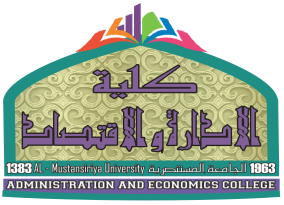   كلية الادارة والاقتصاد      قسم المحاسبة                               المحاسبة المتخصصة                   المرحلة الرابعة                                                احمد سعد      2017-2016                              مفردات المادة :الباب الأول  : المحاسبة في المنشأت الزراعية- الأطار النظري لمحاسبة المنشأت الزراعية : مفهوم الزراعة , الانشطة الرئيسية في النشأت الزراعية , محاسبة التكاليف الزراعية , خصائص النشاط الزراعي وانعكاساته المحاسبية ومعالجاتها .- المعالجة المحاسبية في النشاط الزراعي :* النشاط النباتي :1.المحاصيل الموسمية 2.بساتين الفاكهة * النشاط الحيواني : 1 .ماشية التربية 2 .ماشية التسمين 3 . ماشية العمل الباب الثاني  : المحاسبة في المنشأت النفطية - الأطار النظري لمحاسبة المنشأت النفطية : محاسبة النفط , اهم اختلافات محاسبة النفط عن انواع المحاسبة الاخرى , المراحل الاساسية لصناعة النفط * مرحلة البحث والاستكشاف والمعالجة المحاسبية لها .* احتساب الاطفاء للعقود غير المعدة .* مرحلة الحفر والتطوير والمعالجة المحاسبية لها .* مرحلة الانتاج والتشغيل .* نفاد الابار المنتجة ومعالجتها المحاسبية .                الباب الثاني    المحاسبة في المنشأت النفطية                                                            مثال (4) : في 1/1/2013  كان لدى احدى الشركات النفطية عقود امتياز غير معدة بكلفة اجمالية 4800000  دينار ومخصص استهلاكها حسب النسبة التي تتبعها الشركة  يبلغ  2880000  واليك العمليات لعام 2013 : 1 . في 1/ 3 تم بيع عقد كلفته  1200000  بمبلغ  1400000  دينار كان قد تم شراءه  في  1/6/2010  وبعمر خمس سنوات . 2 . في 15/9  تم شراء عقد جديد بكلفة  3000000  دينار ولمدة ثماني سنوات . 3 . في  1/10  تم التنازل عن عقد كلفته 1500000 دينار تم شراءه في 20/5/2008  وبعمر ست سنوات . 4 . في  1/12  تم الحصول على ترخيص بالاستطلاع المبدئي في منطقة مساحتها  1000 كم مقابل رسم مقداره 1000000 دينار . المطلوب // 1) تسجيل القيود اللازمة خلال عام  2013 مع قيود الاطفاء والغلق اذا علمت ان الشركة تتبع طريقة نسبة مئوية من اجمالي رصيد العقود غير المعدة . المطلوب //2)  بأفتراض ان النسبة التي تحتسبها الشركة كمخصص لأطفاء العقود غير المعدة هي 40% من اجمالي رصيد العقود غير المعدة ثبت قيود الاطفاء والغلق نهاية العام 2013 . المطلوب //3) اثبات القيود اللازمة للعملية التي تمت في 1/10 اذا كانت الشركة تتبع طرقة كلفة ومدة كل عقد على حدة .الحل م /1 :                        العقود غير المعدة      4800000  رصيد 31/ 12              1200000       المصرف       3000000                المصرف              1500000      متنازل عنها                                                  5100000      رصيد7800000                                     7800000      5100000                                                          مخصص اطفاء العقود غير المعدة         1500000         متنازل عنها        2880000     رصيد 31/12           1380000       رصيد          2880000                            2880000                                                 1380000 رصيد                                                 1680000     أ.خ                                                  30600001/3                                               15/9             1400000       المصرف                       3000000        عقود امتياز غير معدة1200000        عقود امتياز غير معدة              3000000         المصرف200000           أ.خ	    1/101500000       عقود امتياز متنازل عنها    1500000        عقود امتياز غير معدة   1500000      مخصص اطفاء العقود غير المعدة           1500000    عقود امتياز متنازل عنها1/121000000     عقود امتياز معلق    1000000       المصرف 31/12نسبة المخصص  = 2880000 / 4800000 = 60% الرصيد المطلوب  : 5100000 * 60% = 3060000 الرصيد الموجود  :                        = 1380000 الزيادة                                    = 16800001680000         اطفاء العقود غير المعدة    1680000     مخصص اطفاء العقود غير المعدة1680000       أ.خ     1680000    اطفاء العقود غير المعدةم// 2مخصص الاطفاء للعقود غير المعدة = 4800000 * 40% = 1920000                                مخصص اطفاء العقود غير المعدة         1500000         متنازل عنها        1920000     رصيد 31/12          420000        رصيد                               11920000                             1920000                                                 420000 رصيد                                                 1620000     أ.خ الرصيد المطلوب :  5100000 * 40%    = 2040000     الرصيد الموجود :                            = 420000  الزيادة                                        = 1620000                                     1620000         اطفاء العقود غير المعدة    1620000     مخصص اطفاء العقود غير المعدة1620000       أ.خ     1620000    اطفاء العقود غير المعدةم//3 1500000       عقود امتياز متنازل عنها    1500000        عقود امتياز غير معدةفي 31/12(1500000/ 6) * (220/ 360) = 152778  يخص سنة 2008 (1500000/ 6) *4              = 1000000  يخص ( 2009 – 2012)(1500000/ 6) *( 9/12)       = 187500 يخص سنة 20131152778     مخصص اطفاء عقود امتياز غير معدة  187500      اطفاء عقود امتياز غير معدة 159722     أ . خ     1500000      عقود امتياز متنازل عنها 